   Технологическая карта урока английского языка в 5 классе «My pet»
Учитель: Сергеева Ольга  ВикторовнаТема и номер урока в модуле: Module 5 “World animals”, урок 3 “My pet”Базовый учебник: «Английский в фокусе»  5 класс: учебник для  общеобразовательных организаций Ю.Е. Ваулина, Д. Дули, О.Е. Подоляко  «Spotlight»– М.: Просвещение, 2017 Тип урока:  урок актуализации знаний и уменийОбразовательная цель: Формирование коммуникативной культуры личности, развитие коммуникативных способностей обучающихся на  основе использования  лексики по теме “My pet”Задачи урока: Образовательные: активизировать  лексику по теме, активизировать речевые конструкции в настоящем простом времени; Развивающие: развивать навыки аудирования, чтения, говорения и письма;Воспитательная:   создать положительную мотивацию к дальнейшему изучению языка. Планируемые  результаты: ЛР-1: Формирует ответственное отношение к учению, готовности и способности  к саморазвитию и самообразованию на основе мотивации к обучению и познанию.ЛР-2:  Анализирует и оценивает осуществленную деятельность.МР-1:  Осуществляет выбор наиболее эффективных способов решения задач в зависимости от конкретных условийМР-2: Осознанно строит речевые высказывания в соответствии с задачами коммуникации.ПР-1: Употребляет в речи формы  глаголов в Present Simple ПР-2: Распознает и употребляет в речи изученные лексические единицы.Оборудование: картинки с изображением животных, ПК учителя, медиапроектор, аудиозапись, раздаточный материал, УМК  «Английский в фокусе» 5 класс                                                                Технологическая карта урока английского языка №        Этап                                       Содержание урока                                       Содержание урокаФормируемые УУД№        ЭтапДеятельность учителяДеятельность обучающихся1Организационный  момент Цель – настроить на общение на английском языке.Приветствие, создание положительной атмосферы. Good morning, boys and girls!   How are you?I am glad to see you, sit down, please! -So let’s start our lesson. Цель -  включиться в иноязычное общение, отреагировав на реплику учителя согласно коммуникативной задаче.Good morning! Fine, thanks   We are glad to see you too!Личностные:  формировать чувство доброжелательности, приветливости.Коммуникативные: участвовать в диалоге, слушать и понимать других.Регулятивные: определяют и формулируют цель деятельности на уроке с помощью учителя (самостоятельно);2Фонетическая зарядкаЦель – развитие фонетических навыковAt first let’s do our phonetic exercises!  На доске скороговорка:Chicken and chips, cheese and chocolate,chips and chicken, chocolate and cheese.Организует работу со звуками английского языка. -At first, listen to me.Учитель читает предложение, переводит вместе с детьми.Please, listen and repeat.Учащиеся слушают учителя, повторяют за ним. Затем читают скороговорку самостоятельно.Регулятивные: осуществлять самоконтроль правильности произношения. Познавательные: Извлекать необходимую информацию из прослушанного3Постановка цели и задач урока. Мотивация учебной деятельности обучающихсяЦель –поставить познавательную задачу.Прием «мозговой штурм»Помогает обучающимся сформулировать тему урока и цель.Children, please, look at the board! (На доске картинки с изображением домашних животных)What is our lesson about? Как выдумаете, о чем мы сегодня будем говорить?You are right! Today we are going to speak about pets.Цель – сформулировать тему, задачу урока. Читают название урока.Отвечая на наводящие вопросы, обучающиеся формулируют тему урока в понятной для них формеРегулятивные: определить и сформулировать цель деятельности на уроке с помощью учителяКоммуникативные: высказывать свою точку зрения, оформлять свои мысли в устной речиЛичностные: доброжелательное отношение к другим участникам учебной деятельности4 Введение новой лексики- Первичная  проверка-Первичное  закреплениеЦель:  ввести и отработать  новую лексику/лексические структуры по теме На доске плакат “My Pets” Open your books at page 70! Ex.1  Let’s  listen to the sounds and say which animal it is…Включаю Ex.1a p-70.  На доске  начало предложения It is…Ex.1b p-70  -Now look at these pictures from Ex.1b p-70 and list the animals under these headings: Pets – Farm animalsLook at the screen and check your answers.-Have you got any mistakes?Now listen to the text.  Ex.2a  p- 70-What is the text about?Now read the text.What pet has each person got?What are their pets’ names?Цель:  включиться в  целенаправленное действие Слушают аудиозапись и   отгадывают животных,  называют  предложения -It is…( a duck, a dog, a hen, a cow, a budgie, a goat.)После этого дети слушают запись, повторяют слова в паузах хором и индивидуально.  Смотрят на картинки из Ex.1 p-70, распределяют по группам. Смотрят на слайд с ответами и проверяют по эталону.Слушают текст. Отвечают на вопрос- P1: This text is about children and their pets.P2: Jessie has got a cat. Her  cat’s name is Stripes.P3: Chris has got a budgie. His budgie’s name is Tweety.P4: Sarah has got a dog. Her dog’s name is Nelson.Регулятивные: Принимать и сохранять цели и задачи учебной деятельности, находить средства ее осуществленияПознавательные:  составлять осознанные и произвольные речевые высказывания; использовать знаково-символические средстваКоммуникативные: умение отвечать и реагировать на реплику адекватно речевой ситуации5ФизминуткаЦель: психоэмоциональная  разгрузка учащихся  - Are you tired? Let's have a rest.  "Head and shoulders"-  http://www.youtube.com/watch?v=EKPR54N1QqE       Good, sit down pleaseВыполняют движенияЛичностные:  ценностное отношение к своему здоровью6 Закрепление учебного материалаЦель:  актуализация использования в речи лексики по теме; создать условия для развития коммуникативных компетентностейEx.3, p-70 Поясняет задание. Проверяет правильность выполнения-Talk to your partner about your petEx.4, p-70 Объясняет задание.  Проверяет ответыЦель: распознавание и употребление в речи глаголов в Present  SimpleНазывают глаголы, поясняют значениеЦель:  научиться задавать и реагировать на вопросы, научиться работать в коллективеВыполняют упражнение в парах Личностные:  определить границы собственного знания и «незнания»Коммуникативные: осознанно строить речевые высказывания; осуществлять взаимопомощь в совместном решении поставленных задач7Информация о домашнем задании. Инструктаж по его выполнениюПоясняет задание, записывает на доске SB- Ex.5, p-70Записывают в дневникиЛичностные:  проявляют познавательный интерес к учебной деятельности (изучению иностранного языка)8 РефлексияЦель: сравнить способы и методы, применяемые другими, со своимипредлагает обучающимся проанализировать свою работу, сказать чему научились.Просит детей выбрать рисунок: Активно работал 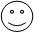 Работал, но не активно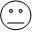 Был пассивен 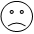 Выставляет оценки-The lesson is over. Goodbye, children!Цель: стремление  к самосовершенствованиюГоворят, чему научились, что узналиОценивают свою работу на урокеРегулятивные:  оценка- выделение и осознание учащимся того, что усвоено и что еще подлежит усвоению, осознание качества и уровня усвоения